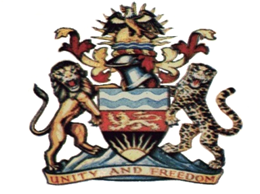          REPUBLIC OF MALAWIMINISTRY OF AGRICULTURESHIRE VALLEY TRANSFORMATION PROGRAMME-1INVITATION FOR BIDSCOUNTRY		: 	MALAWINAME OF PROJECT: 	SHIRE VALLEY TRANSFORMATION PROGRAMME- 1 (SVTP-1)Grant No.:      		IDA-61470Contract Title		: 	PROVISION OF CONFERENCE FACILITIES UNDER                                                     FRAMEWORK AGREEMENTReference No.		: 	NCB/SVTP/NC/2021/001The Government of Malawi has received financing from the World Bank toward the cost of the Shire Valley Transformation Programme- 1 (SVTP-1) which is being implemented by Ministry of Agriculture and intends to apply part of the proceeds toward payments under the framework agreement of Provision of Conference Facilities.The Chairperson, Internal Procurement and Disposal Committee, Shire Valley Transformation Programme-1, Ministry of Agriculture, now invites sealed bids from interested, eligible and qualified bidders for the provision of the services as specified below:Qualifications requirements include: Successful completion of at least three (3) similar contracts involving service provision of similar or greater values in the last three (3) years.Bidding shall be conducted in accordance with the National Competitive Procedures contained in the Public Procurement and Disposal of Public Assets Act. 2017 of the Government of the Republic of Malawi and is open to all bidders from eligible source countries. Interested eligible bidders may obtain further information from address in 8(a) and inspect the Bidding Documents at the same address from 7:30am to 4:30pm local time from Monday to Friday except on Public holidays. A complete set of Bidding Documents in English may be purchased by interested bidders from the address in 8(a) and upon payment of a nonrefundable fee of MK5,000.00 or equivalent in a freely convertible currency.  The method of payment will be Cash. Bids must be valid for a period of ninety (90) days and must be delivered in sealed envelopes to the address in 8(b) at or before at 10:00 hours local time on 28th June, 2021. Electronic bidding will not be permitted. Late bids will be rejected.  Bids will be opened in the presence of the bidders’ representatives who choose to attend in person at the address in 8(c) at 10:00 hours local time on 28th June, 2021.  All bids must be accompanied by a duly signed Bid Securing Declaration in the form provided in the Bidding Document. The addresses referred to above are;For inspection, collection and clarification on the documentsThe Senior Procurement Specialist,Shire Valley Transformation Programme-1, Private Bag 379, 16 Chilembwe Road,Blantyre.	Email:mmaoni.doi@svtp.gov.mw,mtewete.doi@svtp.gov.mw, procurement.doi@svtp.gov.mw For submission of bids in a Tender Box The Chairperson, Internal Procurement and Disposal Committee		            Ministry of Agriculture                  Shire Valley Transformation Programme – 1                  Private Bag 379, 16 Chilembwe Road,Blantyre.                       Address for bid opening in the Conference Room:The Chairperson, Internal Procurement Committee		            Ministry of Agriculture                  Shire Valley Transformation Programme – 1                  Conference Room                  Private Bag 379, 16 Chilembwe Road,                  Blantyre, Malawi         Lot NoDescription Site        Period1Conference FacilitiesBlantyre and surrounding areas1 year framework agreement2Conference FacilitiesLilongwe and surrounding areas1 year framework agreement3Conference FacilitiesChikwawa and Nsanje1 year framework agreement4Conference FacilitiesZomba1 year framework agreement5Conference FacilitiesMangochi1 year framework agreement6Conference FacilitiesSalima1 year framework agreement